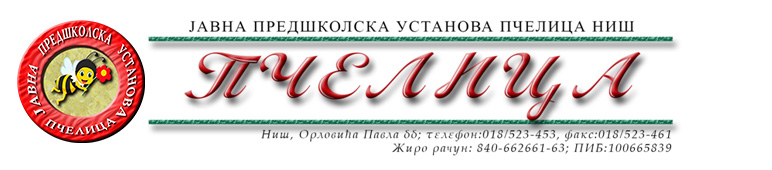 КОНКУРСНА ДОКУМЕНТАЦИЈА ЗА НАБАВКУ УСЛУГА БР.79. ЧИШЋЕЊЕ ВЕНТИЛАЦИЈЕОБРАЗАЦ ПОНУДЕ ЗА НАВАКУ УСЛУГА БР. 79. ЧИШЋЕЊЕ ВЕНТИЛАЦИЈЕТЕХНИЧКА СПЕЦИФИКАЦИЈАНАПОМЕНА: Понуђач је дужан да после сваког чишћења достави Извештај о спроведеним радњама.РОК ВАЖЕЊА ПОНУДЕ: _____________дана (не може бити краћи од 30 дана) од дана отварања понуда.РОК ИЗВРШЕЊА УСЛУГЕ: _________ дана (не може бити дужи од 2 дана) од дана позива Наручиоца.У Нишу,   ____.____.2022.године      			       		ПОНУЂАЧМ.П.        	_____________________                                                                                      		(потпис овлашћеног лица)Под пуном материјалном и кривичном одговорношћу, као заступник понуђача, дајем следећуИ З Ј А В УПонуђач  _______________________________________из ____________________, у поступку  набавке услуга број 79. Чишћење вентилације, испуњава све услове дефинисане конкурсном документацијом за предметну  набавку и то:да је регистрован је код надлежног органа, односно уписан у одговарајући регистар;да он и његов законски заступник није осуђиван за неко од кривичних дела као члан организоване криминалне групе, да није осуђиван за кривична дела против привреде, кривична дела против животне средине, кривично дело примања или давања мита и кривично дело преваре;да није изречена мера забране обављања делатности на снази у време објаве/слања позива за доставу понуде;да је измирио доспеле порезе, доприносе и друге јавне дажбине у складу са прописима Републике Србије или стране државе када има седиште на њеној територији;да је поштовао обавезе које произлазе из важећих прописа о заштити на раду, запошљавању и условима рада, заштити животне средине и гарантује да је ималац права интелектуалне својине;Понуђач овом Изјавом, под пуном материјалном и кривичном одговорношћу потврђује  да је понуду у поступку набавке услуга број 79. Чишћење вентилације, поднео потпуно независно и без договора са другим понуђачима или заинтересованим лицима.У Нишу,   ____.____.2022.године      			       		ПОНУЂАЧМ.П.        	_____________________                                                                                      		(потпис овлашћеног лица)                                                                                                                                                                       Број понуде Назив понуђачаАдреса седишта понуђачаОсоба за контактОдговорна особа/потписник уговораКонтакт телефонТекући рачун и назив банкеМатични бројПИБЕлектронска поштаРб.Oпис услуге Oпис услуге Јединица мереБрој чишћења у години Јед.цена бeз ПДВУкупнo без пдв1. Демонтажа филтера на пароскупљајућој хауби (напа), одвоз ван производње ради механичког чишћења и хемијског прања, затим испирање и неутрализација после хемијског третмана. Монтажа истих и врћање у првобитно стањеДемонтажа филтера на пароскупљајућој хауби (напа), одвоз ван производње ради механичког чишћења и хемијског прања, затим испирање и неутрализација после хемијског третмана. Монтажа истих и врћање у првобитно стање33 ком4 пута2.Чишћење напаЧишћење напа6 ком4 путаУКУПНА ЦЕНА БЕЗ ПДВ-АУКУПНА ЦЕНА БЕЗ ПДВ-АУКУПНА ЦЕНА БЕЗ ПДВ-АИЗНОС ПДВ-АИЗНОС ПДВ-АИЗНОС ПДВ-АУКУПНА ЦЕНА СА ПДВ-ОМУКУПНА ЦЕНА СА ПДВ-ОМУКУПНА ЦЕНА СА ПДВ-ОМ